О закреплении  передвижных  и стационарных резервных помещений за участковыми  избирательными комиссиями для проведения общероссийского голосования на территории Усть – Абаканского района В рамках подготовки к проведению общероссийского голосования по вопросу одобрения изменений в Конституцию Российской Федерации:1. Закрепить за участковыми избирательными комиссиями передвижные резервные помещения:		- за УИК № 358 по № 362 - автобус ГАЗ 322121 А163ЕС19;		- за УИК № 369 по № 370 - автобус ПАЗ 32053-70 В350ЕВ19, автобус ГАЗ 322121 В351ЕВ19;		- за УИК № 371 - автобус ГАЗ 322121У 661 КА 19;		- за УИК № 372 по УИК № 374 - автобус ПАЗ 32053-70 Р270УУ19;		- за УИК № 380 по УИК № 381 - автобус ГАЗ 322121 Е329ЕУ;		- за УИК № 382 - автобус ГАЗ 322121 Е329ЕУ19;		- за УИК № 384 - автобус КАВЗ 397653 С867УУ19;		- за УИК № 386- автобус 2243 8S У476 КЕ;		- за УИК № 389 - автобус ГАЗ 312171 В398ЕВ19			2. Руководителям собственников автобусов, за которыми закреплены передвижные резервные помещения, привлечь  водителей автобусов, указанных в пункте 1 настоящего распоряжения, к работе в дни проведения общероссийского голосования на территории Усть – Абаканского района. 3. Закрепить за участковыми избирательными комиссиями стационарные резервные помещения:		- за УИК № 362 помещение в здании, находящееся по адресу: рп. Усть – Абакан, ул. Октябрьская, д.18 (МУП «Ёлочка»);		- за УИК № 369 помещение в здании, находящееся по адресу: п. Расцвет,             ул. Школьная, д. 4 (Администрация Расцветовского сельсовета);		- за УИК № 371 помещение в здании, находящееся по адресу: с. Зеленое,      ул. Гагарина, д. 4 (МБОУ «Опытненская средняя общеобразовательная школа»);		- за УИК № 372 - помещение в здании находящееся по адресу: с. Калинино,       ул. Ленина, д. 53Б (МБОУ «Калининская средняя общеобразовательная школа»);		- за УИК № 374 помещение в здании находящееся по адресу: д. Чапаево,              ул. Мира, д. 75 (МБОУ «Чапаевская  основная общеобразовательная школа»);		- за УИК № 380 помещение в здании находящиеся по адресу: с.Весеннее,             ул. Мира, д. 18-а (МКУ «Весенненский сельский дом культуры»);		- за УИК № 384 помещение в здании находящееся по адресу: с. Усть-Бюр,         ул. Школьная, д. 1А (МБОУ «Усть-Бюрская средняя общеобразовательная школа»);		- за УИК № 388 помещение в здании находящееся по адресу: с. Вершино-Биджа, ул. Школьная, д. 21 (МБОУ «Вершино-Биджинская средняя общеобразовательная школа»);		- за УИК № 391 помещение в здании находящееся по адресу: д. Курганная,         ул. Урожайная, 4, («Курганная начальная общеобразовательная  школа» филиала муниципального бюджетного общеобразовательного учреждения «Солнечная средняя общеобразовательная школа»).			4. И.о. управляющего делами администрации Усть – Абаканского района (О.В. Лемытская) разместить настоящее распоряжение на официальном сайте  администрации Усть – Абаканского района в сети Интернет. 		5.Главному редактору газеты МАУ «Усть-Абаканские
известия» (И.Ю. Церковная) опубликовать настоящее распоряжение в газете «Усть-Абаканские известия официальные». 	6.Контроль за исполнением настоящего распоряжения возложить на Первого заместителя Главы администрации Усть – Абаканского района - И.В. Белоуса.И.о. Главы Усть Абаканского района				           И.В. Белоус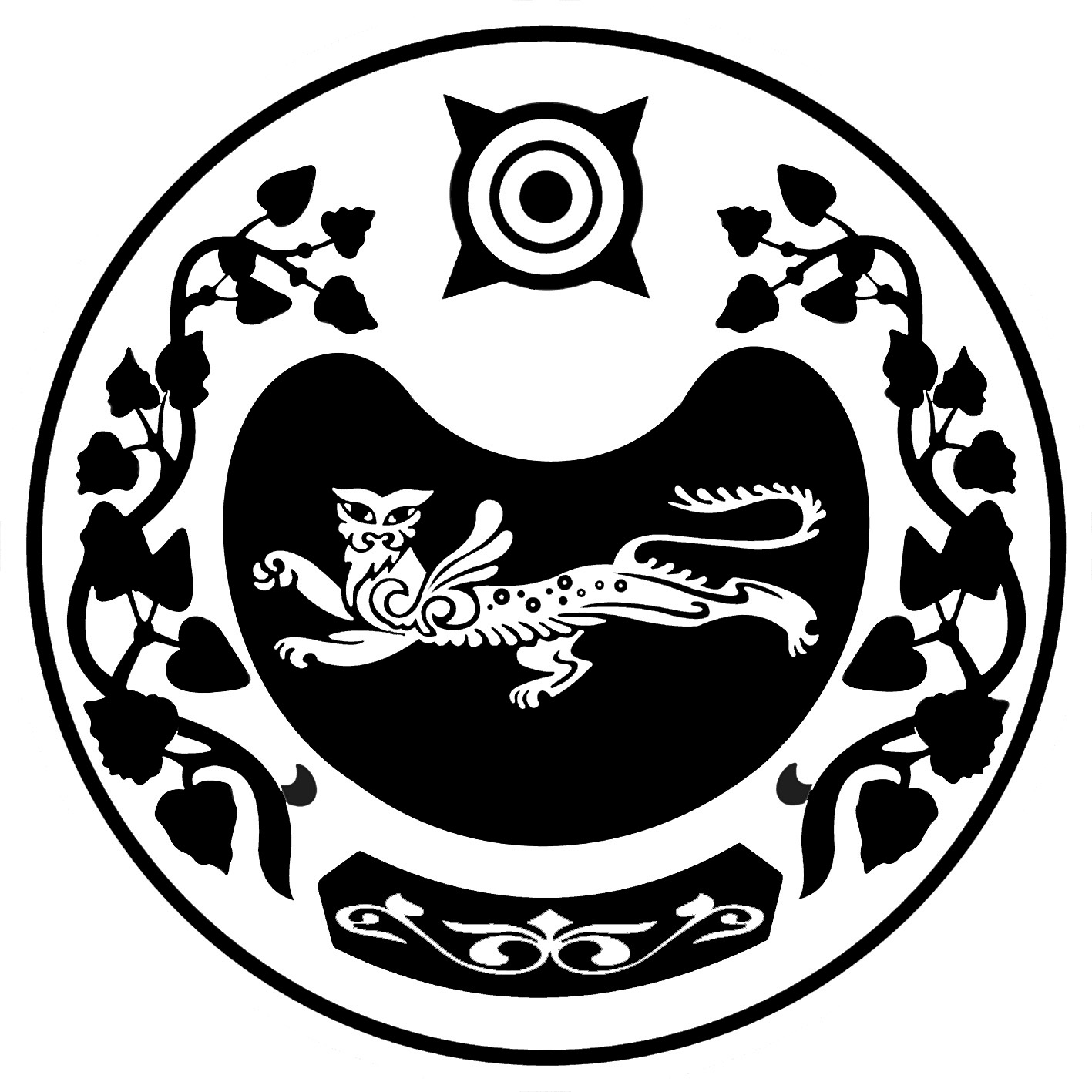 РОССИЯФЕДЕРАЦИЯЗЫХАКАСРЕСПУБЛИКАЗЫАFБАНПИЛТIРIАЙМАFЫНЫHУСТАF-ПАСТААРОССИЙСКАЯ ФЕДЕРАЦИЯРЕСПУБЛИКА ХАКАСИЯАДМИНИСТРАЦИЯУСТЬ-АБАКАНСКОГО РАЙОНАРАСПОРЯЖЕНИЕот 12.03.2020г.   № 32-ррп. Усть-АбаканРАСПОРЯЖЕНИЕот 12.03.2020г.   № 32-ррп. Усть-Абакан